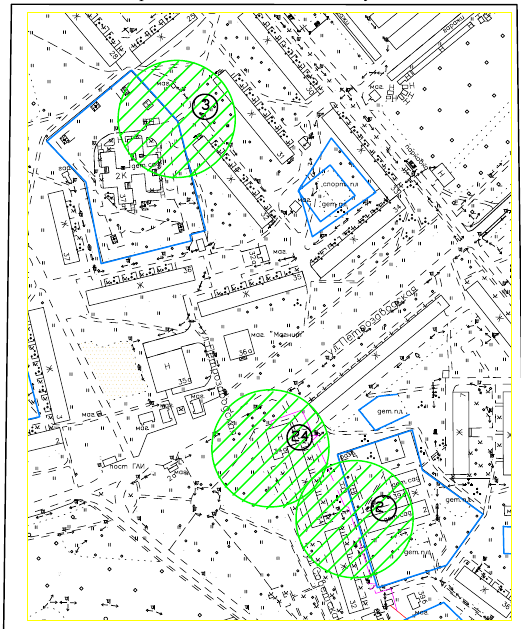           территория, в границах которой запрещена торговля алкоголем          МОБУ «Сясьстройская СОШ  № 2», г. Сясьстрой, ул. 1 Мая, д.39-а (здание детского сада «Елочка»)          МДОБУ «Детский сад № 15 «Вишенка», г. Сясьстрой, ул. Петрозаводская, д.37-а         ООО «Стоматология», г. Сясьстрой, ул. Советская, д.  34А, лит. А, помещ. №7Схема 2Приложения 3 к решению Совета депутатовВолховского муниципального районаЛенинградской области№ 72 от 20 марта 2019 г. (в редакции Приложения к решению Совета депутатов Волховского муниципального района от 27.12.2021 года № 60